Chapter 2 TestTrue/FalseIndicate whether the statement is true or false.____	1.	A Visual Basic project consists of one file.____	2.	The IDE Navigator feature is used to switch between open files and programming tools.____	3.	A Windows application interface includes at least one form.____	4.	Closing a project removes it from the IDE.____	5.	Classes are used to generate objects.____	6.	Selecting from an IntelliSense list reduces the chance of typing errors in code.____	7.	The statement Me.lblMessage.Text="Hello!" sets the (Name) property of the lblMessage Label object to Hello!.____	8.	A GroupBox object is used to group radio buttons.____	9.	Comments affect the way statements execute.____	10.	Button object names should begin with btn.Multiple ChoiceIdentify the choice that best completes the statement or answers the question.____	1.	Which area of the IDE is used to switch between the Design and Code windows?____	2.	Which area of the IDE is used to change the text displayed in a Label object?____	3.	To size an object____	4.	Which is a difference in a form between the Design window and run time?____	5.	Converting a program to a language the computer understands is a process called____	6.	Which control is used to add a menu to an interface?____	7.	Which statement is used to stop program execution?____	8.	Which statement indicates the end of an event procedure?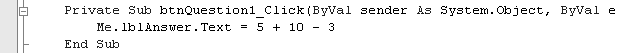 ____	9.	In the event procedure above, what result is assigned to the label’s Text property?____	10.	In the event procedure above, what is the (Name) property of the Label object set to?Short AnswerExplain the term “event-driven application”Explain the process of launching a website using a button.a.the Toolboxc.the Solution Explorer windowb.the Start paged.the Properties windowa.the Toolboxc.the Solution Explorer windowb.the Start Paged.the Properties windowa.select it and then use the arrow keys.b.drag in the center of the object.c.right-click the object and then select Resize.d.select it and then drag a handle.a.The controls on the form cannot be edited.b.The form changes color.c.The form gets much larger.d.The form displays each object’s Name property.a.closing.c.terminating.b.conversion.d.compiling.a.the Label controlc.the MenuStrip controlb.the RadioButton controld.the AddMenu controla.Application.Over()c.Application.Exit()b.Application.Halt()d.Application.Quit()a.Endc.End Procedureb.End Subd.Suba.5 + 10 – 3c.12b.5d.btnQuestion1a.btnQuestion1c.lblAnswer.Textb.lblAnswerd.Answer